ΔΗΜΟΤΙΚΑ ΣΧΟΛΕΙΑΝΗΠΙΑΓΩΓΕΙΑΟ Αναπληρωτής Διευθυντής ΔΠΕ Ευρυτανίας Ιωάννης Δ. Τσακνιάς 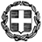 ΕΛΛΗΝΙΚΗ ΔΗΜΟΚΡΑΤΙΑΥΠΟΥΡΓΕΙΟ ΠΑΙΔΕΙΑΣ                                    ΚΑΙ ΘΡΗΣΚΕΥΜΑΤΩΝ----------------ΠΕΡΙΦΕΡΕΙΑΚΗ ΔΙΕΥΘΥΝΣΗ ΠΡΩΤΟΒΑΘΜΙΑΣ &   ΔΕΥΤΕΡΟΒΑΘΜΙΑΣ  ΕΚΠΑΙΔΕΥΣΗΣ ΣΤΕΡΕΑΣ ΕΛΛΑΔΑΣ ΔΙΕΥΘΥΝΣΗ ΠΡΩΤΟΒΑΘΜΙΑΣ ΕΚΠΑΙΔΕΥΣΗΣ ΕΥΡΥΤΑΝΙΑΣ---------------ΕΛΛΗΝΙΚΗ ΔΗΜΟΚΡΑΤΙΑΥΠΟΥΡΓΕΙΟ ΠΑΙΔΕΙΑΣ                                    ΚΑΙ ΘΡΗΣΚΕΥΜΑΤΩΝ----------------ΠΕΡΙΦΕΡΕΙΑΚΗ ΔΙΕΥΘΥΝΣΗ ΠΡΩΤΟΒΑΘΜΙΑΣ &   ΔΕΥΤΕΡΟΒΑΘΜΙΑΣ  ΕΚΠΑΙΔΕΥΣΗΣ ΣΤΕΡΕΑΣ ΕΛΛΑΔΑΣ ΔΙΕΥΘΥΝΣΗ ΠΡΩΤΟΒΑΘΜΙΑΣ ΕΚΠΑΙΔΕΥΣΗΣ ΕΥΡΥΤΑΝΙΑΣ---------------Α/ΑΟΝΟΜΑΣΙΑ ΣΧΟΛΙΚΗΣ ΜΟΝΑΔΑΣΚΑΤΗΓΟΡΙΑ ΜΟΡΙΟΔΟΤΗΣΗΣ 1Δημ. Σχολ. ΑγράφωνΙΓ’2Δημ. Σχολ. ΓρανίτσαςΙΒ’3Δημ. Σχολ. ΔάφνηςΙΒ’4Δημ. Σχολ. ΔαφνούλαςΙΓ’51ο Δημ. Σχολ. ΚαρπενησίουΒ’62ο Δημ. Σχολ. ΚαρπενησίουΒ’73ο Δημ. Σχολ. ΚαρπενησίουΒ’84ο Δημ. Σχολ. ΚαρπενησίουΒ΄9Δημ. Σχολ. ΚρέντηςΙ10Δημ. Σχολ. ΠαλαιοκατούναςΙΑ’11Δημ. Σχολ. ΡαπτόπουλουΙΓ’12Δημ. Σχολ. Στενώματος Ι’13Δημ. Σχολ. ΦουρνάςΙΑ’Α/ΑΟΝΟΜΑΣΙΑ ΣΧΟΛΙΚΗΣ ΜΟΝΑΔΑΣΚΑΤΗΓΟΡΙΑ ΜΟΡΙΟΔΟΤΗΣΗΣ 1Νηπ/γείο ΑγράφωνΙΓ’2Νηπ/γείο  ΓρανίτσαςΙΒ’34ο Νηπ/γείο  ΚαρπενησίουΒ΄4Νηπ/γείο ΚρέντηςΙ5Νηπ/γείο ΠαλαιοκατούναςΙΑ’6Νηπ/γείο ΡαπτόπουλουΙΓ’7Νηπ/γείο ΦουρνάςΙΑ’